Завдання 10 клас.І. Тести.У завданнях 1 – 5 необхідно вибрати одну правильну відповідь. 1. Доповнити твердження правильно: «Стан sp3 - гібридизації це:…»а) результат гібридизації однієї s- і однієї p-атомних орбіталей.б) результат гібридизації однієї s- і двох p-атомних орбіталей;	в) результат гібридизації однієї 2s- і трьох 2p-атомних орбіталей;г) результат гібридизації двох s- і трьох p-атомних орбіталей;2. Указати  сумарне  число  електронів,  які  беруть  участь  в  утворенні  хімічних зв’язків у молекулі Н2О:а) 3; б) 4;  в) 2; г) 16.3. Яка з указаних речовин є окисником у хімічній реакції 2Al + 3Br2 = 2AlBr3? а) алюміній; б) бром.4. Зовнішній  енергетичний  рівень  атома  елемента  має  будову ns2np4Кислота, що  відповідає  його  вищому  оксиду  має  відносну  молекулярну  масу 98.  Це елемент: а) P; б) S; в) O; г) Te.5. У ланцюжку перетворень визначити речовини X та Y: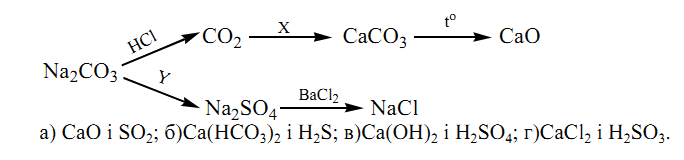 У завданнях 6-10 потрібно вибрати декілька правильних відповідей6. До складу накипу, який утворюється на стінках чайника, головним чином входять солі:а) магній сульфат;  б) натрій хлорид;    в) кальцій карбонат;  г) магній карбонат;д) калій сульфат.7. Укажіть електроліти, які у водному розчині дисоціюють ступінчасто:А  Ca(HCO3)2    Б  С2Н5ОН        В  NaH2PO4       Г  FeCl3         Ґ  Al(OH)2NO3    Д  HClO4           Е  CaOHCl         Є H2S                Ж  KAl(SO4)28. При тривалому нагріванні в полум’ї спиртівки НЕ розкладаються а) калій карбонат	б) кальцій силікатв) натрій нітратг) купрум сульфід9. Визначте пару нуклідів, які є ізотопамиА  612Е і 614Е		Б  2040Е і 1840Е	  В  12Е і 23Е	  Г  1326Е і 1327Е10. Укажіть назви газів, які мають однакову густину:     а) амоніак, б)метан;  в) чадний газ, г)сірчистий газ;     д) нітроген(І) оксид, е)карбон(IV) оксид;     ж) сірководень,  з)хлороводень.У завданнях 11-15 потрібно встановити відповідність або правильну послідовність відповідей.11. Виберіть необхідні реагенти і операції та встановіть порядок їх використання для добування міді з купрум(ІІ) хлориду:А  Хлоридна кислотаБ  НагріванняВ  Натрій гідроксидГ  ВодаД  Водень12. Знайдіть відповідність:13. Встановіть послідовність збільшення суми коефіцієнтів у скорочених йонних рівняннях, що відповідають реакціям обміну:А. KOH + Al2(SO4)3 →;Б. NH4Cl + NaOH →t;В. HNO3 + NaOH →;Г. ZnSO4 + K3PO4 →.14. Встановіть відповідність між числом електронів в атомі та символом елемента:15. Виберіть необхідні реагенти для того, щоб із міді добути купрум(ІІ) гідроксид, і запишіть їхні номери в послідовності використання у відповідному експерименті.1. Кисень	2. Водень 3. Вода4. Розчин натрій гідроксиду5. Розбавлений розчин сульфатної кислоти1.Задача. У трьох склянках без етикеток містяться концентровані розчини кислот: сульфатної, нітратної та хлоридної. Запропонуйте спосіб розпізнавання кислот за допомогою одного реактиву. Наведіть рівняння відповідних реакцій. Зазначте їх зовнішні ефекти.                                                                                               2.Задача. Якщо до 100 г розчину сульфату натрію з масовою часткою розчиненої речовини 53% добавити тверду сіль А, то масова частка розчиненої речовини не зміниться. А якщо до одержаного розчину добавити сіль В масою, що дорівнює масі розчину, то масова частка солі зменшиться до 48,5%. Знайдіть формули та визначте маси солей А і В, якщо їх співвідношення 1:5.3.Задача. При дії брому на невідомий вуглеводень було виділене лише одне галогенопохідне, густина парів якого в 5,207 разів більша густини повітря. Визначте структурну формулу вуглеводню.4.Задача. У вашому розпорядженні є склянки без етикеток з розчинами цинк хлориду  і  натрій  гідроксиду  та  дві  пробірки.  Не  використовуючи  додаткових реактивів, розпізнайте ці речовини. Запишіть рівняння відповідних реакцій.  5.Задача. Підберіть коефіцієнти в рівнянні реакції методом електронного балансу, укажіть окисник і відновник:    KMnO4 + NaBr + H2SO4  MnSO4 + Br2 + Na2SO4+ K2SO4 + H2O           Тип речовиниБудова речовиниЛугНеметалКислотаА. Молекулярна Б. Атомна або йонна В. Атомна або молекулярнаГ. Йонна1. містить на 2 електрони більше, ніж Al3+;А. P;2. містить на 3 електрони менше, ніж Ca2+;Б. O;3. містить на 1 електрон більше, ніж I–;В. Si;4. містить на 2 електрони менше, ніж Mg2+;Г. Mg;Д. Cs.